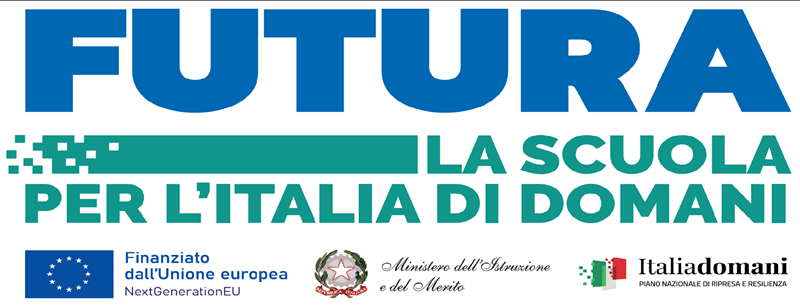 Allegato BData____________                                                                                                       FIRMA _______________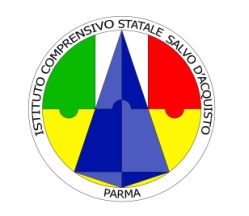 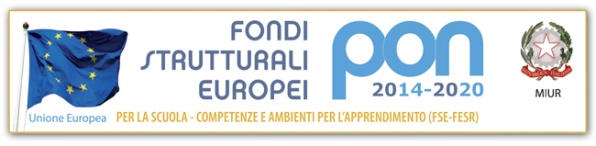 Istituto Comprensivo Statale “Salvo D’Acquisto”Via Pelicelli, 8/A  - 43124 PARMA -Tel. 0521/964432- 257199 Fax 0521/256246Codice Fiscale 80013670346 Codice Meccanografico PRIC82900GE.mail  PRIC82900G@istruzione.it PEC PRIC82900G@pec.istruzione.itSito Web http://icsalvodacquistoparma.edu.it/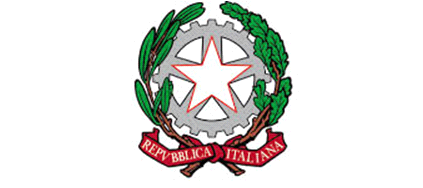 Tabella valutazione titoliA cura del candidatoRiservato all’ufficioDiploma di laurea, laurea specialistica in aree disciplinari relative allecompetenze professionali richieste10Laurea triennale8Diploma II grado5Pregresse esperienze, in progetti PON FESR - FSE1 per ogni titolo (max 10 punti)Pregresse esperienze in progetti inerenti le attività richieste1 per ogni titoloCertificazione competenze informatiche1 punto per certificazione(max 3)Per ogni anno di servizio nella scuola1(max 7 punti)